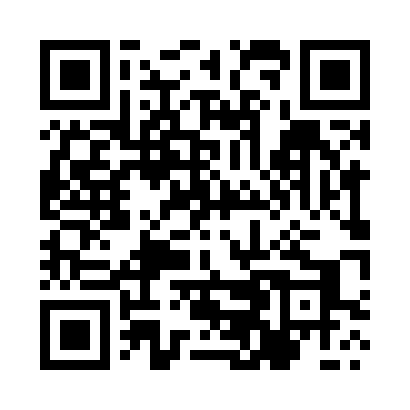 Prayer times for Uniborz, PolandWed 1 May 2024 - Fri 31 May 2024High Latitude Method: Angle Based RulePrayer Calculation Method: Muslim World LeagueAsar Calculation Method: HanafiPrayer times provided by https://www.salahtimes.comDateDayFajrSunriseDhuhrAsrMaghribIsha1Wed2:445:2312:576:078:3211:022Thu2:435:2112:576:088:3311:033Fri2:425:1912:576:098:3511:044Sat2:415:1712:576:108:3711:045Sun2:405:1512:566:118:3911:056Mon2:395:1312:566:128:4011:067Tue2:395:1112:566:138:4211:078Wed2:385:0912:566:148:4411:079Thu2:375:0812:566:158:4611:0810Fri2:365:0612:566:168:4811:0911Sat2:365:0412:566:178:4911:0912Sun2:355:0212:566:188:5111:1013Mon2:345:0012:566:198:5311:1114Tue2:334:5912:566:208:5411:1215Wed2:334:5712:566:218:5611:1216Thu2:324:5612:566:228:5811:1317Fri2:324:5412:566:238:5911:1418Sat2:314:5212:566:249:0111:1519Sun2:304:5112:566:259:0311:1520Mon2:304:4912:566:269:0411:1621Tue2:294:4812:566:279:0611:1722Wed2:294:4712:576:289:0711:1723Thu2:284:4512:576:299:0911:1824Fri2:284:4412:576:299:1011:1925Sat2:274:4312:576:309:1211:1926Sun2:274:4112:576:319:1311:2027Mon2:274:4012:576:329:1411:2128Tue2:264:3912:576:339:1611:2129Wed2:264:3812:576:339:1711:2230Thu2:254:3712:576:349:1811:2331Fri2:254:3612:586:359:2011:23